ИНФОРМАЦИЯ 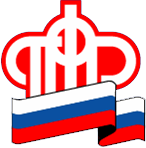 ГУ – УПРАВЛЕНИЯ ПЕНСИОННОГО ФОНДА РФ                     В БЕРЕЗОВСКОМ РАЙОНЕ ХМАО-ЮГРЫ15 ноября 2016 годаУПФР в Березовском районе подвел итоги работы за 9 месяцев 2016 годаЗа 9 месяцев 2016 года специалистами Управления Пенсионного фонда РФ в Березовском районе принято порядка 7000 обращений граждан по оказанию государственных услуг, в том числе по вопросам установления и выплаты пенсий, социальных пособий и иных выплат. Расходы на выплаты пенсий и пособий по линии ПФР за 9 месяцев текущего года на территории Березовского района составили свыше 1 млрд. 200 миллионов  рублей.►Об индексации пенсий и выплат в 2016 годуСтраховые пенсии у более 4 тысяч 800 неработающих пенсионеров Березовского района с 1 февраля проиндексированы на 4% (в среднем рост составил 515 рублей),  на 7% увеличены размеры ежемесячных денежных выплат. Количество получателей ЕДВ из числа федеральных льготников составляет 1431 чел., из них детей-инвалидов 98 чел. Набор социальных услуг составил 995 рублей 23 коп. С 1 апреля на 4% были проиндексированы социальные пенсии и пенсии государственного пенсионного обеспечения. В среднем рост составил 362 руб. Работающим пенсионерам с 1 августа произведен перерасчет страховой пенсии в беззаявительном порядке. У трех тысяч пенсионеров Березовского района пенсия повысилась в среднем на 220 руб. Прибавка к пенсии 1 августа носит сугубо индивидуальный характер: ее размер зависит от уровня заработной платы работающего пенсионера в предыдущем году, то есть от суммы уплаченных за него работодателем страховых взносов и начисленных пенсионных баллов.По состоянию на 1 ноября 2016 года средний размер страховой пенсии в Березовском районе в итоге составляет 18 738,95 рублей, социальной пенсии – 10 991,15 руб. Средний размер социальной пенсии детей-инвалидов - 17,9 тыс. рублей. ►О компенсации стоимости проезда к месту отдыха и обратно неработающим пенсионерамНеработающим пенсионерам, являющимся получателями страховой пенсий по  старости и по инвалидности, производится компенсация стоимости проезда к месту отдыха и обратно один раз в два года.  В Березовском районе по состоянию на 01 ноября 2016 года воспользовались правом на компенсацию стоимости проезда к месту отдыха и обратно 530 неработающих пенсионера. Средства, направленные на выплату компенсации составили свыше 7 миллионов рублей, это примерно 60% от прогнозируемого объема в 2016 году. ► Материнский (семейный) капиталС 1 июля 2016 года все семьи, которые получили право на сертификат на материнский капитал до 30 сентября 2016 года и не использовали всю сумму капитала на основные направления расходования, могут до 30 ноября обратиться за единовременной выплатой из этих средств в размере 25 000 рублей. На сегодняшний день за выплатой обратилось 648 владельцев сертификата.Ежегодно владельцами сертификата на материнский (семейный) капитал становятся примерно 200 семей Березовского района. Самым популярным направлением расходования его средств по-прежнему остается улучшение жилищных условий.►Доступность услуг ПФРДля удобства граждан, а также для того, чтобы ускорить обслуживание и исключить ожидание в очереди, органами ПФР введены в постоянную эксплуатацию электронные сервисы для возможности подачи ряда заявлений в форме электронного документа на услуги ПФР дистанционно, без посещения клиентской службы. Подача заявлений в форме электронного документа осуществляется через информационную систему «Личный кабинет гражданина». «Личный кабинет гражданина» находится на официальном сайте ПФР. 